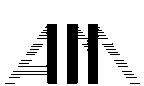 WYDZIAŁ DYRYGENTURY, JAZZU I EDUKACJI MUZYCZNEJKIERUNEK: Jazz i muzyka estradowaROZKŁAD ZAJĘĆ ZBIOROWYCH - ROK AKADEMICKI 2017/2018STUDIA I STOPNIAROK IWychowanie fizyczne - oddzielne ogłoszenieJęzyk angielski rok I-II – oddzielne ogłoszenieChór akademicki (wokalistyka jazzowa) r. I –oddzielne ogłoszenieROK IIWychowanie fizyczne (fakultet) – oddzielne ogłoszenieROK IIIPraktyka wykonawcza muzyki współczesnej (fakultet) – osobne ogłoszenie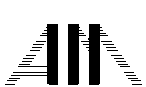 WYDZIAŁ DYRYGENTURY, JAZZU I EDUKACJI MUZYCZNEJKIERUNEK: Jazz i muzyka estradowaROZKŁAD ZAJĘĆ ZBIOROWYCH - ROK AKADEMICKI 2017/2018STUDIA II STOPNIAROK IJęzyk angielski B2+  – oddzielne ogłoszenieROK IIDZIEŃGODZ.PRZEDMIOTSALAPEDAGOGPONIEDZIAŁEK1100-1145Emisja głosu z mową zawodową (fakultet) – (wok. jazz.)208 Słowackiegoprof. dr hab. E. WtorkowskaPONIEDZIAŁEK1245-1415Warsztaty słuchania muzyki jazzowej (instr. jazz., prow. zesp. jazz.)4 Warmińskiegoad.. dr  P. OlszewskiPONIEDZIAŁEK1430-1600Warsztaty słuchania muzyki jazzowej (wok. jazz., prow. zesp. jazz.)4 Warmińskiegoinstr. A. GrzelakPONIEDZIAŁEK1630 – 1800Ruch sceniczny (wok. jazz.)Sala baletowa - Gdańskamgr A. PietrykowskaPONIEDZIAŁEK1900 – 2030Dykcja i recytacja (wok. jazz.)108 Gdańskawykł. M. FranaszekPONIEDZIAŁEK1900 – 2115Big-band6 Warmińskiegoinstr. M. SzlempoWTOREK ŚRODA845 – 1015Historia muzyki z literaturą chóralną (fakultet)208 Słowackiegoinstr. W. JarzyńskaWTOREK ŚRODA1000 – 1130Podstawy gry aktorskiej (wok. jazz.)Sala baletowa - Gdańskadr hab. W. Szulc, prof. nadzw.WTOREK ŚRODA1000 – 1130Improwizacja (instr. jazz., prow. zesp. jazz.)6 Warmińskiegodr hab. K. Szymanowski, prof. nadzw.WTOREK ŚRODA1200 – 1415Big-band Sala Koncertowa Gdańska prof. dr hab. A. Zubekinstr. M. SzlempoWTOREK ŚRODA1500 – 1545Elementarne zadania aktorskie (fakultet) – (specj. Instr. jazz., prow. zesp. jazz.)Sala baletowa - Gdańskadr hab. W. Szulc, prof. nadzw.WTOREK ŚRODA1615 – 1745Zespoły wokalne (wok. jazz.)5 Warmińskiegoad. dr K. Abrahamowicz – SzlempoWTOREK ŚRODA1630 – 1800Instrumentoznawstwo z propedeutyką instrumentacji (instr. jazz., prow. zesp. jazz.) – co 2 tyg6 Warmińskiegost. wykł. K. HerdzinWTOREK ŚRODA1800 – 1930Instrumentoznawstwo z propedeutyką instrumentacji (wok. jazz., prow. zesp. jazz.) – co 2 tyg..6 Warmińskiegost. wykł. K. HerdzinWTOREK ŚRODA900-1030Kształcenie słuchu gr. A 4 Warmińskiegoinstr. M. AfanasjewWTOREK ŚRODA1400 – 1445Anatomia i fizjologia aparatu głosowego (wok. jazz.) 208 Słowackiegoprof. dr hab. K. SzydziszWTOREK ŚRODA1600- 1645Kształcenie rytmiczne (wok. jazz.)1 Warmińskiegodr hab. P. Biskupski, prof. nadzw.CZWARTEK815 – 1030Psychologia z psychologią muzyki (fakultet)115 Słowackiegodr A. NogajCZWARTEK1045-1215Kształcenie słuchu gr. B 4 Warmińskiegoinstr. M. AfanasjewCZWARTEK1215 – 1300Harmonia jazzowa gr. B4 Warmińskiegoinstr. M. AfanasjewCZWARTEK1300 – 1345Harmonia jazzowa gr. A4 Warmińskiegoinstr. M. AfanasjewPIĄTEK800 – 930Psychologia z psychologią muzyki (fakultet)115 Słowackiegodr A. NogajPIĄTEK930 – 1100Historia filozofii115 Słowackiegodr T. MarkiewkaDZIEŃGODZ.PRZEDMIOTSALAPEDAGOGPONIEDZIAŁEK1115 -1245Metodyka nauczania gry na instrumencie jazzowym (fakultet) -  (instr. jazz., prow. zesp. jazz.)4 Warmińskiegoad. dr P. OlszewskiPONIEDZIAŁEK1230-1400Ruch sceniczny (wok. jazz)Sala baletowa - Gdańskamgr A. PietrykowskaPONIEDZIAŁEK1900-2115Big-band6 Warmińskiegoinstr. M. SzlempoWTOREK1015– 1100Proseminarium pracy naukowej (sem. letni)108 Słowackiegodr hab. Z. Rondomańska, prof. nadzw.WTOREK1130 – 1300Literacka interpretacja utworów wokalnych (wok. jazz.)Sala baletowa - Gdańskadr hab. W. Szulc, prof. nadzw.WTOREK1345– 1430Harmonia jazzowa (wok. jazz.)3 Warmińskiegoinstr. M. AfanasjewWTOREK1200 – 1415Big-band (instr. jazz.)Sala Koncertowa - Gdańska prof. dr hab. A. Zubekinstr. M. SzlempoWTOREK1430– 1515Harmonia jazzowa (instr. jazz.)3 Warmińskiegoinstr. M. AfanasjewWTOREK1615– 1745Zespoły wokalne (wok. jazz., prow. zesp. jazz.)5 Warmińskiegoad. dr K. Abrahamowicz – SzlempoŚRODA845 – 1015Literatura i historia jazzu   208 Słowackiegomgr Z. PająkŚRODA1030 – 1200Improwizacja (instr. jazz.)6 Warmińskiegodr hab. K. Szymanowski, prof. nadzw.ŚRODA1030-1200Kształcenie słuchu (wok. jazz.)4 Warmińskiegoinstr. M. AfanasjewŚRODA1200-1330Kształcenie słuchu (instr. jazz.)4 Warmińskiegoinstr. M. AfanasjewCZWARTEK930 - 1015Psychologia rozwojowa (fakultet)208 Słowackiegomgr M. DejaCZWARTEK1030 – 1245Pedagogika (fakultet)115 Słowackiegodr A .NogajCZWARTEK1330-1500Metodyka nauczania śpiewu jazzowego (wok. jazz.)6 Warmińskiegoinstr. A. GrzelakDZIEŃGODZ.PRZEDMIOTSALAPEDAGOGPONIEDZIAŁEK1000 – 1130Techniki pracy w studiu (instr. jazz., prow. zesp. jazz.) 113 Gdańskamgr Tomasz TerpińskiPONIEDZIAŁEK1130 – 1300Techniki pracy w studiu (wok. jazz., prow. zesp. jazz. ) 113 Gdańskamgr Tomasz TerpińskiPONIEDZIAŁEK1900 –2115Big-band6 Warmińskiegoinstr. M. SzlempoWTOREK1015– 1100Proseminarium pracy naukowej (sem. zimowy)108 Słowackiegodr hab. Z. Rondomańska, prof. nadzw.WTOREK1200 – 1415Big-band (instr. jazz.)Sala Koncertowa - Gdańskaprof. dr hab. A. Zubekinstr. M. SzlempoWTOREK1300 – 1430Literacka interpretacja utworów wokalnych ( wok. jazz.)Sala baletowa - Gdańskadr hab. W. Szulc, prof. nadzw.WTOREK1615 – 1745Zespoły wokalne (wok. jazz.)5 Warmińskiegoad. dr K. Abrahamowicz – SzlempoŚRODA1030 – 1200Literatura i historia jazzu 208 Słowackiegomgr Z. PająkŚRODA1030 – 1115Muzyka w filmie i multimediach (fakultet) 210 Słowackiegoas. J. Rochecki ŚRODA1830-1915Arteterapia (fakultet) 208 Słowackiegost. wykł. G. NazarukCZWARTEK800 – 845Psychologia rozwojowa (fakultet)208 Słowackiegomgr M. DejaCZWARTEK915 – 1045Kształcenie słuchu (wok. jazz.)4 Warmińskiegoinstr. M. AfanasjewCZWARTEK1515 – 1645Ochrona własności intelektualnej (sem. zimowy)115 Słowackiegomgr E. CzerskaDZIEŃGODZ.PRZEDMIOTSALAPEDAGOGPONIEDZIAŁEK1200 – 1330Literatura muzyki filmowej i musicalowej (fakultet) - co 2 tyg.208 Słowackiegodr hab. P. Salaber, prof. nadzw.PONIEDZIAŁEK1330-1545Wiedza o teatrze (fakultet) (co 2 tyg.)208 Słowackiegodr hab .P .Salaber, prof. nadzw.PONIEDZIAŁEK1200-1500Metodyka prowadzenia zespołów rozrywkowych  - co 2 tyg.6 Warmińskiegoprof. dr hab. A. ZubekPONIEDZIAŁEK1630 – 1930Analiza partytur jazzowych i estradowych ( prow. zesp. jazz.)6 Warmińskiegoprof. dr hab. A. ZubekPONIEDZIAŁEK1900 – 2115Big-band6 Warmińskiegoinstr. M. SzlempoWTOREK1015-1145Improwizacja  współczesna (co 2 tyg.)4 Warmińskiegost. wykł. K. HerdzinWTOREK1200 – 1415Big-band Sala Koncertowa - Gdańskaprof. dr hab. A. Zubekinstr. M. SzlempoWTOREK1615-1745Zespoły wokalne (wok. jazz., prow. zesp. jazz.)5 Warmińskiegoad. dr K. Abrahamowicz – SzlempoWTOREK1430-1730Propedeutyka aranżacji i kompozycji (co 2 tyg.)4 Warmińskiegoprof. dr hab. A. ZubekWTOREK1730 – 2030Propedeutyka instrumentacji (prow. zesp. jazz. i muz. rozr.)4 Warmińskiegoprof. dr hab. A. ZubekŚRODA900-1030Analiza improwizacji jazzowej i style jazzowe4 Warmińskiegodr hab. K. Szymanowski, prof. nadzw.ŚRODA1230-1400Literatura i historia jazzu 208 Słowackiegomgr Z. PająkCZWARTEK1030 – 1200Muzyczna interpretacja utworów wokalnych (wok. jazz.)6   Warmińskiegoinstr. A. GrzelakPIĄTEK900 – 945Aranżacja komputerowa (fakultet)210 Słowackiegomgr A. FijołekPIĄTEK945 – 1030Techniki nagrań (fakultet)210 Słowackiegomgr A. FijołekPIĄTEK1230 – 1400Historia kultury115 Słowackiegodr T. MarkiewkaDZIEŃGODZ.PRZEDMIOTSALAPEDAGOGPONIEDZIAŁEK1030 – 1200Akustyka (fakultet)113 Gdańskawykł. K. KęskaPONIEDZIAŁEK1500 – 1630Analiza jazzowych form muzycznych (co 2 tygodnie)6 Warmińskiegoprof. dr hab. A. ZubekPONIEDZIAŁEK1545 – 1800Muzyka w teatrze (fakultet) (co 2 tygodnie)208 Słowackiegodr hab. P. Salaber, prof. nadzwPONIEDZIAŁEK1900 – 2115Big-band6 Warmińskiegoinstr M. SzlempoWTOREK1200 – 1415Big-band Sala Koncertowa - Gdańska prof. dr hab. A. Zubekinstr. M. SzlempoWTOREK1615-1745Zespoły wokalne (wok. jazz.)5 Warmińskiegoad. dr K. Abrahamowicz – SzlempoCZWARTEK1645 – 1730Promocja i marketing dóbr kultury (sem. zimowy) -fakultet (wok. jazz., prow. zesp. jazz.)208 Słowackiegodr hab. F. Pierzchalski, prof. nadzw. UKWCZWARTEK1645 – 1730Komunikacja społeczna i organizacja imprez (sem. letni)fakultet (wok. jazz., prow. zesp. jazz.)208 Słowackiegodr hab. F. Pierzchalski, prof. nadzw. UKWPIĄTEK1100 – 1230Estetyka115  Słowackiegodr T. Markiewka